Сокова Елена Юрьевнаучитель музыки и искусстваМуниципальное автономное общеобразовательноеучреждение гимназия № 177г. ЕкатеринбургРАЗРАБОТКА И РЕАЛИЗАЦИЯ СТРУКТУРНО-ФУНКЦИОНАЛЬНОЙ МОДЕЛИ РАЗВИТИЯ МУЗЫКАЛЬНЫХ СПОСОБНОСТЕЙ КАЖДОГО УЧЕНИКА ЭЛЕКТРОННО-ДИДАКТИЧЕСКИМИ СРЕДСТВАМИВ условиях современной жизни мир столкнулся с проблемой  снижения уровня культуры общества. В частности, это выражается в повсеместном звучании низкопробной музыки агрессивно воздействующей на подрастающее поколение. Интеллектуальное и духовное развитие личности, прежде всего, зависит от системы образования, и предмет «Музыка» в этом процессе играет особую роль. «Музыка - одно из сильнейших орудий воспитания каждого человека», — писал Д.Д. Шостакович. Проблема заключается в том, чтобы научить ребенка любить, понимать, эмоционально откликаться на музыку не только на уроке, но и привить музыкальный вкус для дальнейшей жизни.Развитие музыкального вкуса предполагает формирование осознанного восприятия музыки. Восприятие музыкального материала связано с развитием музыкальных способностей. Соответственно от уровня их развития зависит степень приобщения учащихся к подлинным художественным ценностям. Следовательно, в деятельности учителя музыки развитие музыкальных способностей является одним из приоритетных направлений. Достижение высокого результата в данном направлении зависит от погружения учащихся в мир высокого музыкального искусства посредством использования современных технологий и наполнение урока новым содержанием, способным повысить эффективность и социальную значимость музыкального обучения, с опорой на личные интересы и предпочтения школьников. В соответствии с рекомендациями ФГОС для решения проблемы предлагается использовать интеграцию содержания музыкально-художественного образования и информационных технологий, что позволяет сформировать у школьников музыкально-художественную картину мира в комфортных, привычных для них условиях. Кроме того, для музыкально-художественного образования и, в частности, на уроках музыки, велика роль наглядности, как зрительной, так и звуковой. Информационные технологии обеспечивают широкие возможности в этом направлении, способствуют активизации деятельности учащихся и значительно повышают эффективность учебного процесса. Но, к сожалению, не всегда внедрение в учебный процесс ИКТ дает положительные результаты. Только целенаправленное, планомерное и умелое использование электронно-дидактических средств обеспечивает в сравнительно короткий срок развитие музыкальных способностей. Отслеживание результатов образовательного процесса, своевременная корректировка материалов, методов в преподавания конкретных тем уроков музыкально-художественного образования является при этом обязательным условием.Задача учителя, прежде всего, состоит в том, чтобы увидеть уникальность каждой личности и развивать заложенные природой способности. Для успешного выполнения задач профессиональной деятельности была разработана структурно-функциональная  модель развития музыкальных способностей каждого ученика электронно - дидактическими средствами, которая включает организационную подсистему (цель, задачи и принципы), обеспечивающую (комплект электронно-дидактических средств), оценочную (показатели и уровни развития способностей) и корректирующей (анализ результатов и определение путей решения проблем).На основе программы Е.Д. Критской и Г.П. Сергеевой «Музыка» для 1-8 классов, технологической модели музыкального образования, материалов интернет был составлен комплект электронно-дидактических средств. Комплект содержит материал, отражающий один из возможных вариантов воплощения целей, задач и принципов музыкального воспитания и обучения. 	Цель разработки комплекта электронно-дидактических средств – обеспечение условий для развития музыкальных способностей каждого ученика как дидактического единства усвоения системы знаний, для активизации познавательной творческой деятельности учащихся, повышения результативности труда.	Комплект электронно-дидактических средств повышает эффективность обучения и увеличивает темп обучения.	В комплект входят электронные ресурсы, составленные в соответствии с концепцией, содержанием и тематическим построением программы  по предмету музыка. Реализация комплекса электронно-дидактических средств в учебный процесс не предполагает полную замену традиционных средств инновационными средствами обучения, а лишь будет являться эффективным их сочетанием.	Предлагаемые электронно-дидактические средства могут использоваться  на всех этапах урока: изложение новой темы, закрепление материала на уроке, при проверке пройденного материала, проведения физкультминутки. Также возможно применение комплекта в разных видах деятельности учащихся на уроке музыки: слушание музыки, хоровое пение, движение под музыку, музыкальное творчество, музыкально-теоретическая деятельность, музыкально-историческая деятельность, музыкально ориентированная полихудожественная деятельность.	В комплект входят: календарно-тематическое планирование уроков;часть подробных конспектов уроков с применением электронно-дидактических средств;фонохрестоматии (музыкальные произведения отечественных и зарубежных композиторов для слушания музыки на уроке, сборник дополнительного песенного репертуара и фонограмм);нотная хрестоматия (сборник дополнительного к программе песенного репертуара, который в электронном виде можно использовать для демонстрации на экране нот мелодии и текста песни. Репертуар подобран по разнообразной тематике: календарные праздники, песни о Родине и о семье, музыка из кинофильмов);компьютерные презентации;видеоролики (балеты, оперы, мюзиклы, музыкальные фильмы, выступление музыкантов. Видео о творчестве музыкантов, художников).хрестоматия наглядного материала:1. иллюстрации, произведения изобразительного искусства;2.рисунки, таблицы, схемы;3. словарь эмоциональных состояний, словарь жанров музыки, литературы, живописи, словарь средств музыкальной выразительности;4. портреты композиторов, художников, писателей и поэтов. 	В комплекте электронно-дидактических представлен ряд творческих заданий для учащихся, который состоит из кроссвордов, тестов, загадок, викторин.	Внедрение комплекта электронно-дидактических средств в учебный процесс реализовывалось в течение трех лет, что позволило осуществить личностно-ориентированный подход к музыкальному образованию и воспитанию учащихся.	Введение в урок ЭДС способствовало развитию восприятия музыки, индивидуально-оценочных суждений учащихся на уроке музыке, а именно:активизировалось восприятие музыкальных произведений через визуальное наблюдение за процессом «разворачивания» музыки во времени (балет, опера, мюзикл, кантата);фрагменты мультипликации в игровой форме разъясняли учащимся основные положения учебной темы;улучшилось логическое  мышление, оригинальность суждений о музыкальном произведении, осознание специфики музыкального языка, эмоциональное состояние учащихся.сформировались умения и навыки музыкального самообразования: создание фонотеки, видеотеки, посещение концертов, театров, изучения музыкально-компьютерных программ, сочинение инструментальных и вокальных композиций.Учащиеся с удовольствием выполняли самостоятельные и творческие работы «Театры города Екатеринбурга», «Музыка и моя семья», «Афиша концерта классической музыки», «Сила музыки» и т.д. Увеличилось количество участников и призеров олимпиад и конкурсных заданий интеллектуально-творческой гимназической игры «Одиссея разума».	Одна из важных задач, которые решает урок музыки в общеобразовательной школе — научить детей петь. Коллективная форма певческого исполнительства обладает огромными возможностями: развитие музыкальных способностей, формирование вокально-хоровых навыков, подготовка подлинных ценителей музыки и воспитание лучших человеческих качеств. Хоровое пение благотворно сказывается и на физическом состоянии учащихся. Пение не только доставляет поющему удовольствие, но также упражняет и развивает его слух, дыхательную систему, а последняя тесно связана с сердечнососудистой системой, следовательно, невольно, занимаясь дыхательной гимнастикой, ребенок укрепляет своё здоровье. Каждый класс - хор, вот идеал, к которому должна быть направлена деятельность учителя музыки.	Компьютер является незаменимым помощником в вокально-хоровой работе. Это использование:«минусовых» и «плюсовых» фонограмм, видеоряда для лучшего восприятия вокальной музыки, видео выступлений профессиональных исполнителей и самих учащихся на концертах и конкурсах;нотное изображение мелодии и текста песни.	Кроме этого компьютер позволяет создавать новые аранжировки, создавая неповторимый образ песни для каждого ученика. Результатом вокально-хоровой работы стала – поющая гимназия. Ежегодно более 400-х учащихся учувствуют в традиционных творческих мероприятиях гимназии: фестиваль «Подсолнух», фестиваль военной песни «Салют, Победа», фестиваль бардовской песни «Звонкие струны апреля», рок-фестиваль, календарные концерты.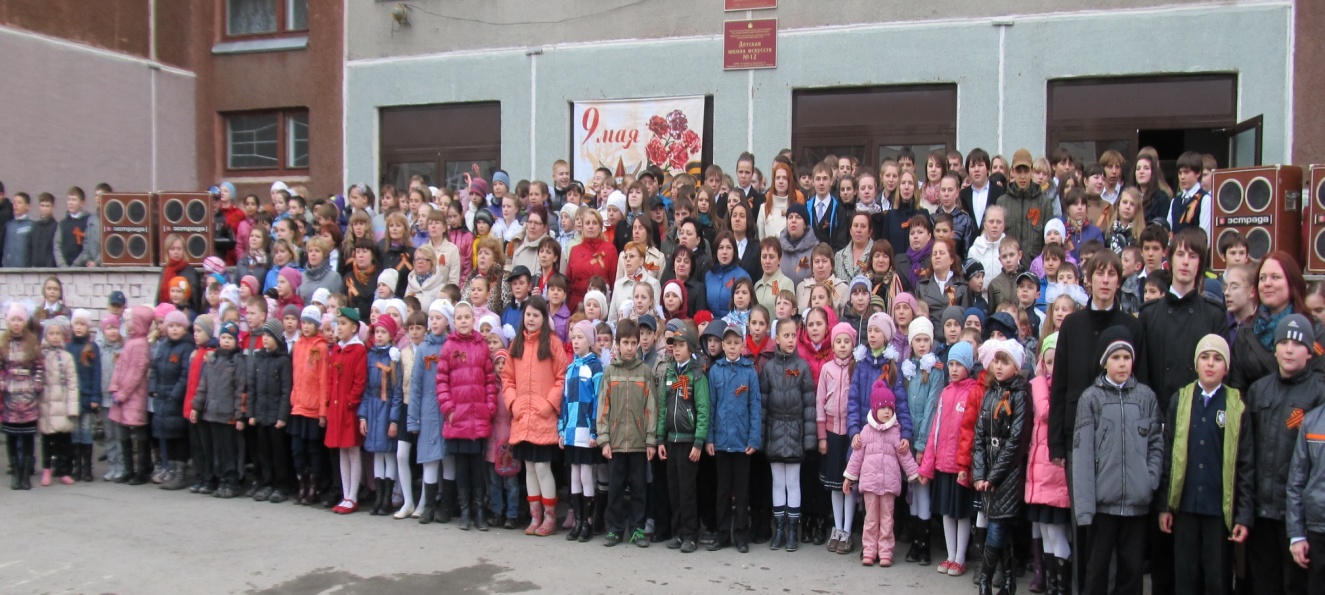 Традиционное выступление учащихся и педагогов на фестивале военной песниОсобое место в работе с учащимися 4 - 8 классов занимает работа по созданию  и защите мультимедийных проектов учащимися. Проект для уроков музыки – это средство активизации познавательной деятельности, развития творческого мышления, навыков общения в коллективе, формирование осознанного отношения к произведениям музыкального искусства. Содержание проектов ориентирует учащихся на постижение в индивидуальной и коллективной деятельности разных тем музыкального искусства: творчество композиторов, музыкальные формы (увертюра, фуга, рондо и т.д.), жанры музыки: опера, рок-опера, балет, мюзикл, стили музыки: бардовская музыка, джаз, рок-н-ролл, рок, диско, французский шансон, поп-музыка, взаимосвязь музыки и других видов искусства: литература, изобразительное искусство, кино, мультипликация, цирк, танец. Итогом работы над проектом является создание мультимедийного продукта и публичная защита на уроке.	Для успешной реализации модели развития музыкальных способностей каждого ученика средствами музыкального образования в условиях гимназии используются здоровьесберегающие технологии. На уроках применяются  и чередуются различные виды учебной деятельности: опрос, физкультминутки, музыкально - ритмические движения, слушание, исполнение, рассматривание пособий, просмотр видео сюжетов, слайдов. Использование комплекта электронно-дидактических средств способствует сохранению физического и психологического здоровья детей, активизирует их творческий потенциал, создает атмосферу поиска, радости, удовольствия, развитии детской индивидуальности и удовлетворения индивидуальных потребностей и интересов. 	В заключении необходимо отметить, что задача педагога, состоит в том, чтобы в различных видах деятельности, используемых на уроках и во внеурочное время помочь любому ребенку раскрыть свои способности в чём- либо, и потом направить его внимание в ту область деятельности, в которой способности ребенка проявились бы с большей силой. Творчески подходя к развитию различных способностей у детей на уроках музыки и организуя свою деятельность с помощью структурно-функциональной модели развития музыкальных способностей каждого ученика электронно – дидактическими средствами, педагог сможет помочь любому ребенку реализовать себя в будущем как яркую, творчески – одарённую личностьРис. 1. Структурно-функциональная модель развития музыкальных способностей каждого ученика электронно - дидактическими средствами 